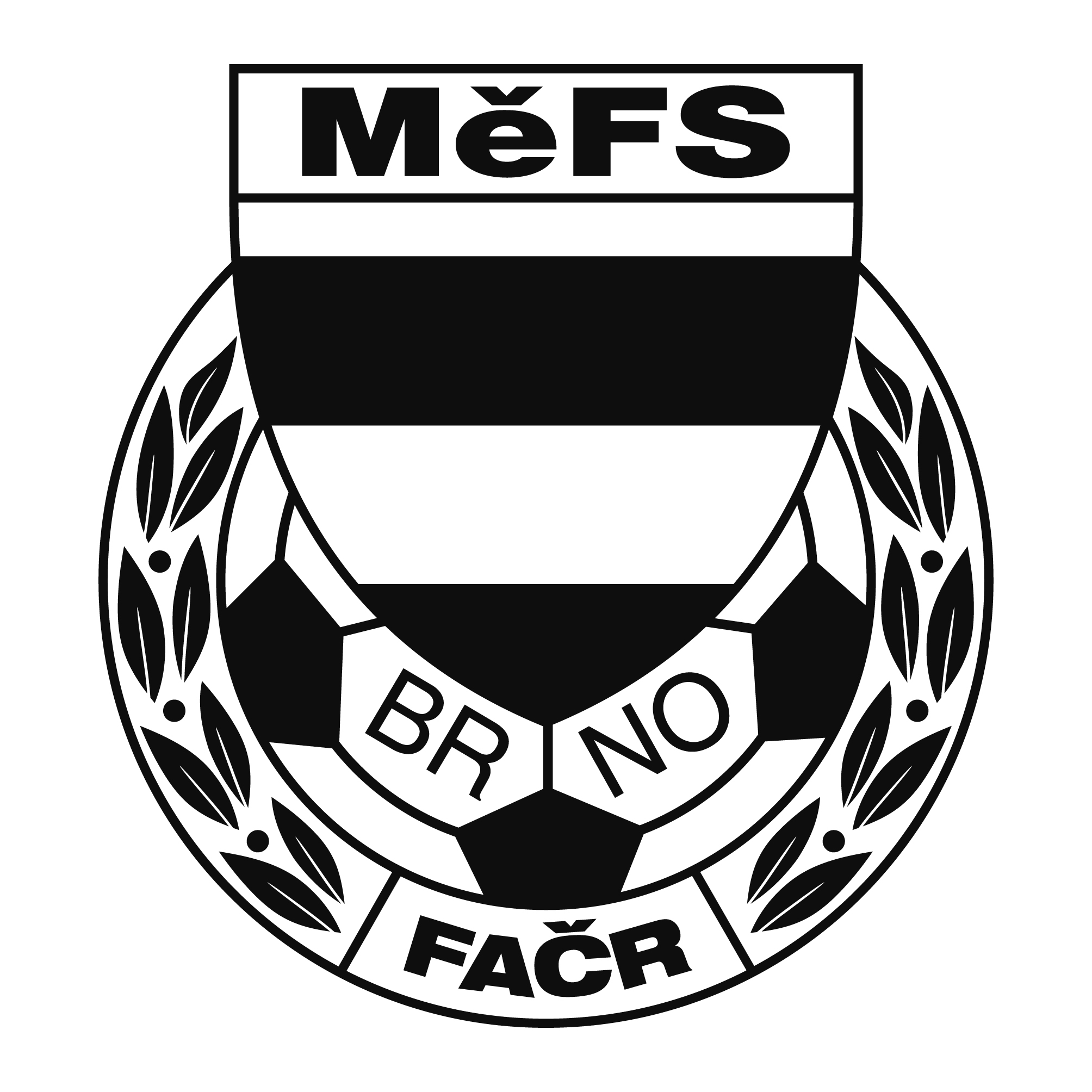 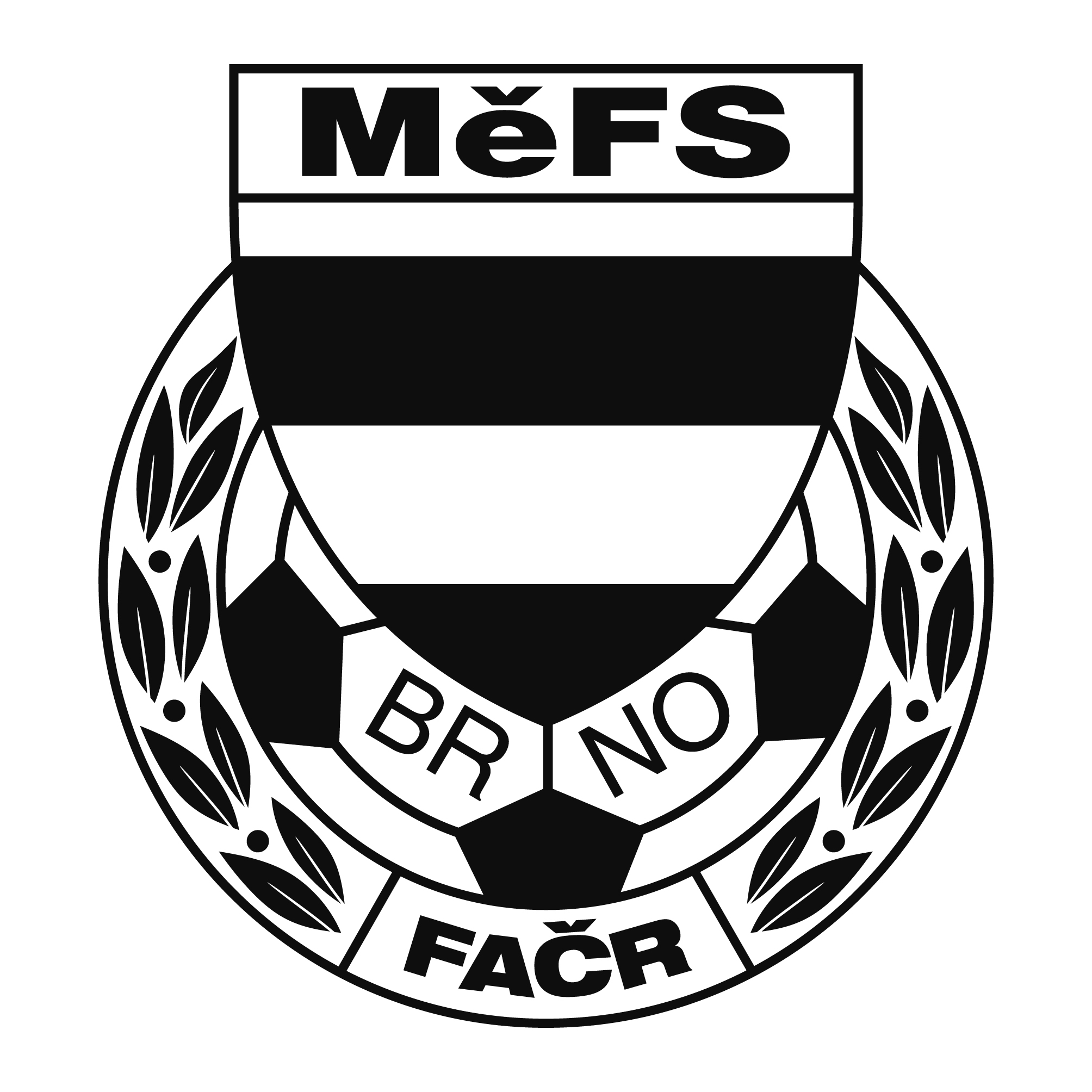 NOMINAČNÍ  LISTINAvýběru MěFS, hráčů U 13 – r. 2006Akce:		Základní kolo meziokresní soutěže žáků ročníků 2006 a 2007 
		„O putovní pohár předsedy JmKFS“ Místo, datum a čas srazu: 	623 00 Brno - Kohoutovice, Voříškova 864/59 hřiště TJ Tatran Kohoutovice				úterý 25.09. 2018 v 8:0 hodinPředpokládaný návrat:	-Nominace hráčů U 13:Trenéři: Josef Havel, Pavel Nečas		vedoucí: Zdeněk SkoumalV krajním případě lze vyrozumět telefonicky p. Zdeňka Skoumala – tel. 604 547 876Hráči si s sebou vezmou sportovní oblečení na trénink, chrániče a míč.Za účast hráčů na srazu odpovídá mateřský oddíl. V případě neomluvené neúčasti nominovaných hráčů se klub vystavuje postihu dle článku 17 bod 3 RFS !V Brně 17. září 2018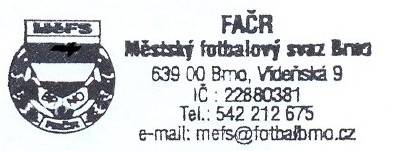    Mgr. Tomáš Němčanský, v.r.					 Mgr. Jan Maroši, v.r.	předseda KM MěFS						  předseda VV MěFSZa správnost:				     Libor Charvát					     sekretář MěFSPříjmení a jménomateřský klubmateřský klubNovotný Jiří (B)ČAFC 2011Krška MichalČAFC 2011Pavlík RomanČAFC 2011Knecht RichardČAFC 2011Marek AlešFC Svratka BrnoBuják VojtěchFC Svratka BrnoVotava OndřejFC Svratka BrnoHaminger VojtěchTatran KohoutoviceOborný Jan (B)Tatran KohoutoviceJindra JanTatran KohoutoviceJarý LukášSK ŽebětínVintr DavidSK ŽebětínSolařík FilipFC Dosta Bystrc-KníníčkyMeluzín JonášFC SoběšiceHorčička FilipFC SoběšiceAdamec MartinTJ Start BrnoNahradníci:Heralecký FilipFC Svratka BrnoZezula OndřejFC MedlánkyŽila MartinFC MedlánkyKovařík AdamFC Soběšice